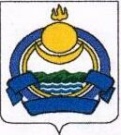 МУНИЦИПАЛЬНОЕ ОБРАЗОВАНИЕСЕЛЬСКОЕ ПОСЕЛЕНИЕ «СЕЛЕНДУМА»СЕЛЕНГИНСКОГО РАЙОНАРЕСПУБЛИКИ БУРЯТИЯСОВЕТ ДЕПУТАТОВ  ТРЕТЬЕГО  СОЗЫВАвторая  сессияРЕШЕНИЕ   с. Селендума                                                   № 7                                «23» октября 2023 г. О проведении конкурса по отбору кандидатур на должность главы муниципального образования  сельское поселение «Селендума»Руководствуясь Федеральным законом от 06.10.2003 N 131-ФЗ "Об общих принципах организации местного самоуправления в Российской Федерации", Законом Республики Бурятия «Об организации местного самоуправления в Республике Бурятия», в соответствии с Уставом муниципального образования сельское поселение «Селендума» Селенгинского района Республики Бурятия,  Положением о порядке проведения конкурса по отбору кандидатур на должность главы муниципального образования сельское поселение «Селендума», Совет депутатов муниципального образования сельское поселение «Селендума»  решил:  1. Провести конкурс по отбору кандидатур на должность главы муниципального образования сельское поселение «Селендума» «22» ноября 2023 года в 15-00 в здании Администрации муниципального образования сельское поселение «Селендума» по адресу: Республика Бурятия, Селенгинский район, село Селендума, ул. Фрунзе, д. 19.2. Установить срок, место и время приема документов: с 26.10.2023 по 19.11.2023 по адресу: Республика Бурятия, Селенгинский район, село Селендума, ул. Фрунзе, д. 19, время приема документов с 9-00 до 17-00 местного времени 3. К участию в конкурсе допускаются граждане Российской Федерации, достигшие возраста 21 года на день его проведения, а также отвечающие и выполнившие требования разделов 2 Положения о порядке проведения конкурса по отбору кандидатур на должность главы муниципального образования сельское поселение «Селендума», утвержденного решением Совета депутатов муниципального образования сельское поселение « Селендума»  от «27» июля 2023 № 124. Настоящее решение вступает в силу с момента его принятия.5. Разместить настоящее решение и объявление о проведении конкурса по отбору кандидатур на должность главы муниципального образования сельское поселение «Селендума» в районной газете «Селенга» и на официальном сайте Администрации муниципального образования «Селенгинский район».6. Контроль за исполнением настоящего решения возложить на главу муниципального образования сельское поселение «Селендума». Председатель Совета депутатовМО СП «Селендума»   			                                               Ц.Б. БуянтуевПредседатель Совета депутатовМО СП «Селендума»   			                                                В.Н.ДашиеваОБЪЯВЛЕНИЕо проведении конкурса по отбору кандидатур на должность главы муниципального образования сельское поселение «Селендума»На основании решения Совета депутатов муниципального образования сельское поселение «Селендума» от «23» октября  2023  № 7 «О проведении  конкурса по отбору кандидатур на должность главы муниципального образования сельское поселение «Селендума» «22» ноября 2023 года в 15-00 в здании Администрации муниципального образования сельское поселение «Селендума» по адресу: Республика Бурятия, Селенгинский район, село Селендума, ул. Фрунзе, д. 19 проведен конкурс по отбору кандидатур на должность главы муниципального образования сельское поселение «Селендума».Срок, место и время приема документов в конкурсную комиссию:- с 26.10.2023 по 19.11.2023 по адресу: Республика Бурятия, Селенгинский район, село Селендума, ул. Фрунзе, д. 19, время приема документов с 9-00 до 17-00 местного времени К участию в конкурсе допускаются граждане Российской Федерации, достигшие возраста 21 года на день его проведения, а также отвечающие и выполнившие требования разделов 2 и 3 Положения о порядке проведения конкурса по отбору кандидатур на должность главы муниципального образования сельское поселение «Селендума», утвержденного решением Совета депутатов муниципального образования сельское поселение «Селендума» от «27» июля  2023 № 12.Перечень документов, необходимых для участия в конкурсе, и требования к их оформлению определены пунктами 4.3 и 4.4 раздела  4 Положения о порядке проведения конкурса по отбору кандидатур на должность главы муниципального образования сельское поселение «Селендума», утвержденного решением Совета депутатов муниципального образования сельское поселение «Селендума» от «27» июля 2023 № 12.Дополнительную информацию о конкурсе можно получить по адресу:село Селендума, ул. Фрунзе, д. 19 - контактное лицо – ведущий специалист  МО СП «Селендума» Дунаева Ольга  Иннокентьевна, контактный телефон 830145-97413.